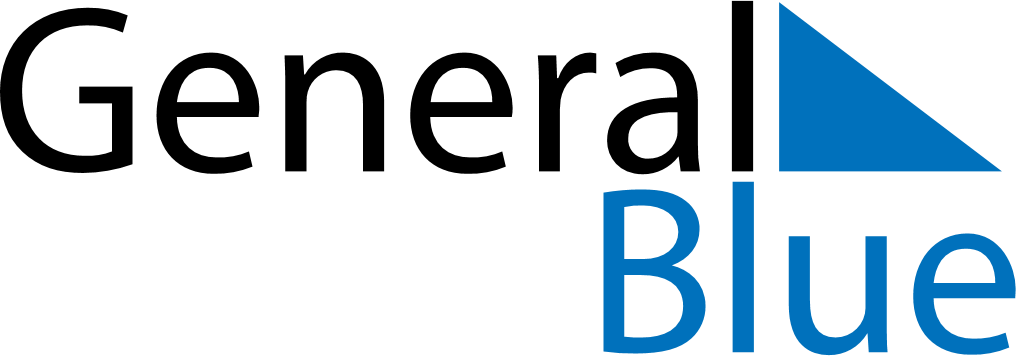 October 2024October 2024October 2024October 2024October 2024October 2024Melville, Saskatchewan, CanadaMelville, Saskatchewan, CanadaMelville, Saskatchewan, CanadaMelville, Saskatchewan, CanadaMelville, Saskatchewan, CanadaMelville, Saskatchewan, CanadaSunday Monday Tuesday Wednesday Thursday Friday Saturday 1 2 3 4 5 Sunrise: 6:51 AM Sunset: 6:29 PM Daylight: 11 hours and 38 minutes. Sunrise: 6:53 AM Sunset: 6:27 PM Daylight: 11 hours and 34 minutes. Sunrise: 6:55 AM Sunset: 6:25 PM Daylight: 11 hours and 30 minutes. Sunrise: 6:56 AM Sunset: 6:23 PM Daylight: 11 hours and 26 minutes. Sunrise: 6:58 AM Sunset: 6:21 PM Daylight: 11 hours and 22 minutes. 6 7 8 9 10 11 12 Sunrise: 6:59 AM Sunset: 6:18 PM Daylight: 11 hours and 18 minutes. Sunrise: 7:01 AM Sunset: 6:16 PM Daylight: 11 hours and 15 minutes. Sunrise: 7:03 AM Sunset: 6:14 PM Daylight: 11 hours and 11 minutes. Sunrise: 7:04 AM Sunset: 6:12 PM Daylight: 11 hours and 7 minutes. Sunrise: 7:06 AM Sunset: 6:10 PM Daylight: 11 hours and 3 minutes. Sunrise: 7:07 AM Sunset: 6:07 PM Daylight: 10 hours and 59 minutes. Sunrise: 7:09 AM Sunset: 6:05 PM Daylight: 10 hours and 56 minutes. 13 14 15 16 17 18 19 Sunrise: 7:11 AM Sunset: 6:03 PM Daylight: 10 hours and 52 minutes. Sunrise: 7:12 AM Sunset: 6:01 PM Daylight: 10 hours and 48 minutes. Sunrise: 7:14 AM Sunset: 5:59 PM Daylight: 10 hours and 44 minutes. Sunrise: 7:16 AM Sunset: 5:57 PM Daylight: 10 hours and 41 minutes. Sunrise: 7:17 AM Sunset: 5:55 PM Daylight: 10 hours and 37 minutes. Sunrise: 7:19 AM Sunset: 5:53 PM Daylight: 10 hours and 33 minutes. Sunrise: 7:21 AM Sunset: 5:51 PM Daylight: 10 hours and 29 minutes. 20 21 22 23 24 25 26 Sunrise: 7:22 AM Sunset: 5:49 PM Daylight: 10 hours and 26 minutes. Sunrise: 7:24 AM Sunset: 5:47 PM Daylight: 10 hours and 22 minutes. Sunrise: 7:26 AM Sunset: 5:45 PM Daylight: 10 hours and 18 minutes. Sunrise: 7:27 AM Sunset: 5:43 PM Daylight: 10 hours and 15 minutes. Sunrise: 7:29 AM Sunset: 5:41 PM Daylight: 10 hours and 11 minutes. Sunrise: 7:31 AM Sunset: 5:39 PM Daylight: 10 hours and 7 minutes. Sunrise: 7:33 AM Sunset: 5:37 PM Daylight: 10 hours and 4 minutes. 27 28 29 30 31 Sunrise: 7:34 AM Sunset: 5:35 PM Daylight: 10 hours and 0 minutes. Sunrise: 7:36 AM Sunset: 5:33 PM Daylight: 9 hours and 56 minutes. Sunrise: 7:38 AM Sunset: 5:31 PM Daylight: 9 hours and 53 minutes. Sunrise: 7:39 AM Sunset: 5:29 PM Daylight: 9 hours and 49 minutes. Sunrise: 7:41 AM Sunset: 5:27 PM Daylight: 9 hours and 46 minutes. 